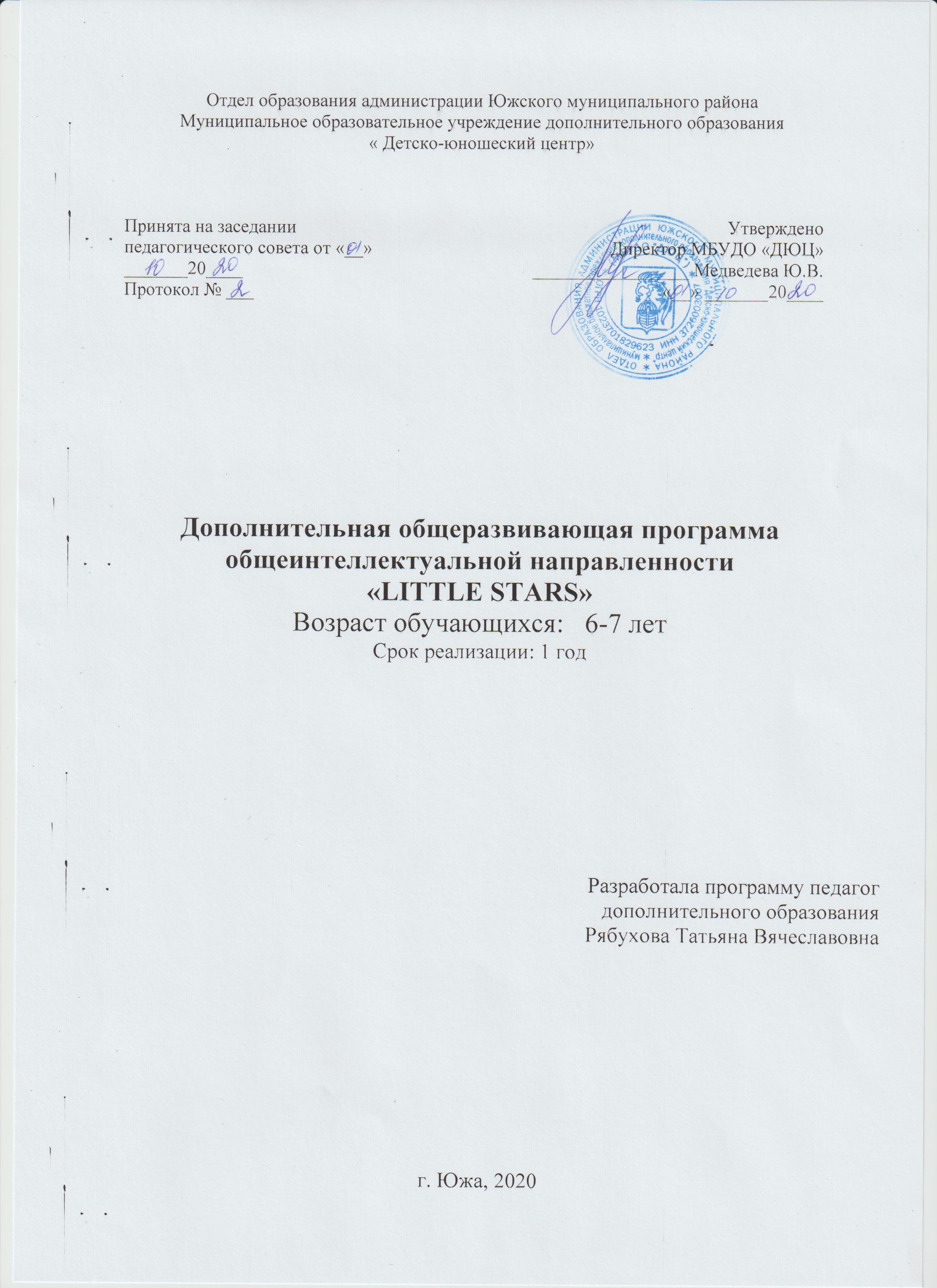 1.Пояснительная записка        В современных условиях возросла значимость изучения иностранного языка. Сейчас изучение иностранного языка в школе начинается уже со второго класса. Столь раннее начало обучения пугает родителей и даже учителей. Новые учебники предъявляют высокие требования к 7-8 летним малышам.       Возможности иностранного языка как учебного предмета в реализации стратегической направленности детского сада на развитие личности поистине уникальны. Известно, что дошкольный возраст является благоприятным для усвоения иностранного языка, так как у маленького ребёнка прекрасно развита долговременная память.       Занятия по программе «  Little stars » знакомит ребенка с основами иноязычной культуры, т.е. сообщает ребенку базовый объем знаний, умений и навыков. Занятия являются устным подготовительным этапом к чтению и письму.         Раннее обучение иностранному языку развивает ребенка всесторонне. У него улучшается память, сообразительность, развивается наблюдательность.      Образовательный процесс опирается на новейшие методические и учебные пособия,  подобранные специально с учетом возрастных и индивидуальных способностей учащихся. Программа составлена с учётом потребностей современного ребенка и основана на принципе доступности обучения.  Данная программа имеет социально-педагогическую направленность.Программа рассчитана на обучение детей от 5 до 8 лет.  В ней широко используются игры, творческие продуктивные виды деятельности («Найди, выбери, разукрась, нарисуй»), а также физическая деятельность (зарядка, подвижные игры). Программа может осваиваться отдельными учащимися с индивидуальной скоростью. Актуальность и новизна данной программы.Новизна данной программы заключается в том, что она рассматривается как система использования английского языка в развитии индивидуальности ребёнка.Актуальность разработки и создания данной программы обусловлена анализом сложившейся ситуации в практике преподавания иностранного языка в общеобразовательной школе, которая позволяет выявить противоречия между: требованиями программы общеобразовательных учреждений и потребностями учащихся в дополнительном языковом материале и применении полученных знаний на практике; условиями работы в классно-урочной системе преподавания иностранного языка и потребностями учащихся реализовать свой творческий потенциал.Особое внимание в программе уделяется работе над формированием слухо-произносительных навыков и развитию слуховой памяти учащихся, что позволит облегчить процесс овладения аудированием и чтением.Необходимо максимально использовать возможности начального этапа для создания прочной базы обучения английскому языку на последующих этапах.          Программа предназначена для коллективной работы с детьми. Но упражнения рассчитаны на  осуществление индивидуального и дифференцированного подхода к обучению детей с разным уровнем подготовки и разными способностями.Срок реализации программы:Учебная программа « Little stars» рассчитана на один учебный год 34 учебных часа ,     1 час в неделю, а также предполагает индивидуальные занятия по 1 часу в неделю.Возраст: 5 – 8 лет.Длительность занятий: 40 - 45 минут.Формы организации деятельности:Речевые и фонетические разминки.Стихотворные примеры, рифмовки, песни.Игры, ролевые игры, инсценировки.Количественный состав групп от 4 до 6 человек. Методы обученияОсновной формой обучения детей дошкольного возраста иностранному языку является игра. «Только дошкольный возраст в силу специфики ведущей для этого возраста деятельности – игры – позволяет сделать коммуникативно-ценными практически любые языковые единицы, в том числе звуки, слоги, слова» (Негневицкая Е.И.)Обучающие игры при обучении иностранному языку можно подразделить на: - ситуативные (ролевые); - соревновательные;- ритмо-музыкальные; - пальчиковые и т.д.  В период обучения становится возможным более глубокое погружение в культуру страны изучаемого языка. Этой задаче служит выбор персонажей английских сказок для игр и общения, знакомство с традициями страны и  т.д.Коммуникативный характер обучения иностранному языку в раннем возрасте предполагает использование двух взаимосвязанных сторон устной речи-говорения и аудирования  (понимания воспринимаемой на слух речи).  Аудирование используется как средство ознакомления детей с новым  языковым и речевым материалом. Для понимания значения можно использовать беспереводной способ раскрытия значения. При обучении аудированию  для детей дошкольного возраста  необходимы определенные условия:- медленное и ясное произнесение;- короткие и синтаксически простые предложения и фразы;- ясное и простое значение;- большое количество повторений.Обучение говорению  может выступать в форме монологического (связного высказывания) и диалогического - беседы и должно быть коммуникативно направлено.  На начальном этапе обучения говорение можно рассматривать как цель и средство обучения. Оно используется при формировании произносительных, грамматических и лексических навыков. При формировании произносительных навыков важную роль играет фонетическая зарядка, проводимая в игровой форме, имитирующая рассказ о воображаемом Господине Язычке.Необходимость постоянного использования наглядности при обучении дошкольников диктуется, во-первых, особенностями зрительных впечатлений, в-третьих, тем, что ребенок сам может догадаться о значении слова.2. Цели и задачи программы  Основной целью обучения детей младшего школьного возраста английскому языку являются: пробуждение у них интереса и формирование положительного отношения к английскому языку как средству общения; формирование элементарных навыков и умений устно-речевого общения на английском языке на уровне доступном детям, учитывая их речевой опыт на родном языке и их речевые потребности; демонстрация того, что процесс овладения языком другого народа – увлекательный, но кропотливый ежедневный труд, требующий усилий со стороны ученика; развитие творческих способностей детей, их стремление к познанию окружающего мира посредством общения на иностранном языке, выражение своих мыслей на иностранном языке и воспитание гармонически развитой и образованной личности.Цель данной программы – формирование элементарных навыков и умений устно-речевого общения на английском языке, развитие коммуникативной компетенции.Задачи программы:вовлечь учащихся в образовательный процесс;развить коммуникативные умения воспитанников;способствовать осознанию ими иностранного языка как инструмента познания мира и средства общения;обучить детей основным видам речевой деятельности, слуховому восприятию речи, устной речи, чтению и письму в порядке их перечисления;формировать чувство языка;сформировать у детей разного возраста представления о жизни их зарубежных сверстников;способствовать накоплению учащимися знаний о жизни других народов, их культуре, науке, искусстве;дать представление о культуре, истории и традициях стран изучаемого языка, о роли родного языка и культуры в сравнении с культурой других народов;привить доброжелательное отношение к окружающим;способствовать воспитанию хороших манер и вежливого поведения; развивать чувства дружбы и интернационализма. 3.Содержание  программы  Содержание учебно-тематического плана1.Знакомство (2 часа)Организационный сбор с родителямиСбор учащихся. Проведение инструктажа по правилам безопасного поведения.Знакомство педагога с детьми и детей друг с другом.Беседа об английском языке и важности его изучения.Знакомство с учебными пособиями.Речевой этикет: приветствие, знакомство, вежливые слова, прощание.Практика: Речевые образцы:Hello. My name is…What is your name?Who are you? I’m…How are you? I’m fine and you?I’m okay, thank you.Nice to meet you.2. Здравствуй, английский! (10  часов)Теория: Веселый алфавит. Секреты английских букв и звуков.Лексика по темам: Цвета. Цифры. Что я умею делать? Практика:Игры: Допиши букву. Напиши буквы, прочти слово по буквам, прочти получившееся слово. Напиши недостающие буквы. Найди и покажи цветную цифру.Игра-соревнование (командная) - Расставь буквы в алфавитном порядке.Знакомство и рассказ о себе и о своей семье.Выскажи свое мнение о прочитанном.Песни: “The ABC” (GR), “The ABC song” (S&P), “Bees in the hive” (РЗ) ”The happy gnome” (S&P)Считалка “The number one”. Стихотворение “In the attic”.Игра-считалка “Who is in and who is out”.Песня-игра “The wand’s song” (S&P)Речевые образцы: I’m…Hello! / Hello….Goodbye. What’s your name? My name is…How are you? Fine, thanks. Where are you from? I’m from Russia. Where is he from? He’s from the UK. What’s this? It’s a … This is… Sit down! Stand up! Open your books. Close your books. What colour is it? Where is…? Is he….? Yes, he is. / No, he isn’t. Can you…. ? I can…. and you? I can …. too. Can you play…? Can you…? Let’s play….. .It’s great! It’s funny! It’s boring. I don’t like it. It’s amazing.3. Любимые  животные. (4  часа)Теория:Лексика по темам: Дикие и домашние животные,умения.Практика: Игры: Угадай, где домик кролика; Угадай, что это за животное; Проведи друга по лабиринту и помоги покормить питомца; Реши кроссворд с помощью картинок.Рассказ о своем питомце для журнала “My pet”.Стихотворения “In the country”, “My pets”, “What can he do?”.Песня “Cat and bat time” (S&P)Речевые образцы: How old are you? I’m… How many…? Where do you live? I live in…What’s this? Where is it? Do you like…? Yes, I do. / No, I don’t. I like. I don’t like.What is your favourite…? Расскажи, что ты умеешь делать, что умеют делать животные.Can you…. ? I can…. and you? I can …. too. Can you play…? Can you…? Let’s play….. .4. Моя семья !  (4  часа)Теория: Лексика по темам: Моя семья Практика:Игры: What have you got?; Найди  на картинке членов семьи;  Стихотворения “My  family”Песни: “A super cat” (S&P), “My pets” (РЗ p.55), “Christmas Waltz” (S&P p/54)Расскажи, что ты умеешь делать, что умеют твои близкие.Речевые образцы: It’s a \ an… Is it…? Yes, it is. No, it isn’t. It’s a … It’s an… What colour is the …? How many…? What can you do? Can you…? Yes, I can. / No, I can’t.I can sing like a bird.5. Моя любима еда. Продукты и блюда. (6  часов)Теория:   Празднование Рождества в Англии, Блюда русской и английской кухни, Как правильно питаться Лексика по темам: Здоровое питание. Рассказ о любимой еде. Фрукты и овощиПрактика: Песни: “Christmas days” (S&P, p.53), “My cousin Alice”(S&P, p.48)Стихотворения-считалки, пантомима “Mary’s eating cherries”, “Ten red apples”, “A pancake”Стихотворение “There was an old lady” (by Rose Bonne), творческое задание – сделай поделку по инструкции и расскажи стихотворение, показывая соответствующие картинки.Рассказ о любимой едеPечевые образцы: What is your favourite food? Do you like…? – Yes, I do. \ No, I don’t. Thank you. It’s a \ an… Is it…? Yes, it is. No, it isn’t.What’s the matter? Too much… have nothing… exotic plants… Do you like…? Does he like…? Can I have some…? Here you are. Do you want…? No, thank you. We need some… Let’s go to the shop! Whose is this…? Whose are those…?8. Мои любимые игрушки. (4  часа)Теория:Лексика по темам: Любимые игрушки, завтрак в моей семье,Практика:  Разговор об игрушках.Игры:  Что у тебя есть?; Проведи друга по лабиринту игрушек.Речевые образцы: What is your favourite toy? Toy museumsDo you like…? – Yes, I do. \ No, I don’t. Thank you. It’s a \ an… Is it…? Yes, it is. No, it isn’t.It’s a … It’s an… What colour is the …? How many…? Have you got….?What toys have you got? Do you like it? Where is…?9. Промежуточная аттестация. (2 часа)Форма аттестации: зачет. Зачет проводится в виде лингвистической игрыУчебный план групповых занятийУчебный план индивидуальных занятий4.Прогнозируемые результаты: К концу данной программы ребёнок должен уметь:представлять себя;интересоваться делами собеседника;перечислять названия продуктов, классных предметов;считать предметы;представлять свою семью;перечислять названия цветов, игрушек, животных, перечислять названия частей тела;описывать своего любимого героя сказки;перечислять названия продуктов, месяцев, дней недели, дат.навыками аудирования в объеме 3-4 простых фраз предъявленных педагогом в медленном темпе;- монологическая речь: умеют высказываться  в рамках заданной коммуникативной ситуации. Объем высказывания -  3-4, правильно оформленные в языковом отношении, фразы;- диалогическая речь: умеют высказываться в специально построенных игровых ситуациях (вопрос-ответ; просьба - ответная реплика).    Объем высказывания по 3-4 фразы;- овладевают правильным произношением всех звуков языка;- знают 150 лексических единиц.			На начальном этапе обучения закладывается интерес к иностранному языку, достижения учащихся очень подвижны и индивидуальны. Контроль на данном этапе проводится в игровой форме (конкурсы, постановки, лексические игры, решение кроссвордов и ребусов). И контроль, и оценка деятельности учащихся соответствуют их возрастному уровню. К концу  обучения дети должны знать 40-50 слов на английском языке по темам « Знакомство. Этикет приветствия, прощания». « Цифры от 1 до 100». « Цвета». « Мои любимые животные». « Моя семья». « Мои любимые игрушки». « Мои любимые продукты». 10 готовых речевых образцов:Я …(имя). Мне … (возраст). Я вижу… Я умею… Я люблю… Я имею… Я могу…Сколько тебе лет? Как тебя зовут? Умеешь ли ты? Есть ли у тебя? А также 5 стихов, рифмовок, песен.Список использованной литературы:Учимся говорить по-английски в детском саду: Учебно-методическое пособие. – Белгород: Изд-во ПОЛИТЕРРА, 2019. – 181с.Примерная программа по раннему обучению английскому языку. Приложение к учебно-методическому пособию «Учимся говорить по-английски». – Белгород: Изд-во Бел РИПКППС, 2010.  95с.Дольникова Р.А., Фрибус Л.Г. Как детишек нам учить по-английски говорить./Обучение детей от 4 до 7 лет. Пособие для педагогов и родителей – Спб.: КАРО, 2011. – 176с. Верещагина И.Н., Притыкина Т.А. Английский язык: Рабочая тетрадь для изученния английского языка в старших группах детских садов/ – 9-е изд. – М.:Просвещение, 2012. – 160с. Аудиокурс (6 CD-дисков) к учебнику для изученния английского языка в старших группах детских садов/ – 9-е изд. – М.:Просвещение, 2012. – 160с.Ежакова Л.С. Путешествие с рифмой. ( Английский для малышей.) М.: Айрис, 2009. Лосева С.В. Английский в рифмах М.: Буклет, 2011.  Астафьева М.Д. Игры для детей изучающих английский язык. М.: Мозайка-Синтез , 2010.  Вронская И.В. 105 занятий по английскому языку. С-П., 2009. Ресурсы ИНТЕРНЕТ :http://www.dreamenglish.com/familyhttp://www.englishhobby.ru http://englishhobby.ru/english_for_kids/methods/games/lotto/http://www.storyplace.org/preschool/other.asphttp://www.preschoolrainbow.org/preschool-rhymes.htmhttp://www.freeabcsongs.com/http://www.kidsknowit.com/educational-songs/Литература для детей и родителей:Компанейцева Л.В Английский с мамой М., 2012. Вербовская М.Е Шишкова И.А Английский для малышей / под.ред. Бонка Н.А.М., 2009. Черепова Н.Ю. Английский язык: игры, песни, стихи. ГИППВ , Аквариум 2012 Пауэлл Г. Пой и играй : сборник песен для начальной школы. Обнинск: Титул,2011. Астафьева М.Д. Игры для детей изучающих английский язык. М.: Мозайка-Синтез , .Оценочные материалы  Промежуточная аттестация № 1к дополнительной образовательной (общеразвивающей) программе«LITTLE STARS»  Форма проведения аттестации: зачет.Зачет проводится в виде лингвистической игрыКритерии и оценочная система:Проверяется: знание лексики по изученным темам (Здравствуй, английский! Любимые  животные), навыки говорения (умение отвечать на вопросы)Высокий уровень - от 85% до 100% (ребенок усвоил практически весь объем знаний, предусмотренных программой; словарный запас соответствует программным требованиям, называет все слова (словосочетания) по каждой теме, не испытывая при этом затруднений; задания выполняет самостоятельно; в диалоге дает четкие ответы, используя полные и краткие предложения; все звуки произносит четко и правильно, не испытывая при этом затруднений)Средний уровень - от 50% до 84% (ребенок усвоил более половины объема знаний, предусмотренных программой; называет более 50% слов (словосочетаний) по каждой теме, испытывает при этом затруднения; задания выполняет самостоятельно или с помощью педагога; в диалоге ответы нечеткие, но не нарушающие смысла, содержащие ошибки; не все звуки произносит четко и правильно, испытывая при этом затруднения.)Низкий уровень - 49% и менее (ребенок усвоил менее половины объема знаний, предусмотренных программой; называет менее половины слов (словосочетаний) по каждой теме, испытывает при этом серьезные затруднения; часто ошибается, выполняет задания с подсказкой детей и педагога.)3.Содержание:Задание 1Написать буквы английского алфавита под диктовку (буквы диктуются не в алфавитном порядке).Написать названия букв.Задание 2Прослушать название цифры (от 1 до 10) по-английски и записать в таблицу Ячейки таблицы заполняются по порядку слева направо. Если ребенок не знает ответ, в соответствующую ячейку ставится прочерк.Задание 3«Найди черного кота в комнате»Ученикам выдаются карточки с изображением комнат и цветные карандаши. В комнатах присутствуют несколько котов. Учитель говорит детям, где какие коты находятся. Дети раскрашивают животных в указанные цвета.Задание 4«Что ты умеешь делать?»Ведущий считает до пяти: «One, two, three, four, five!» Затем говорит: «Stop!» Во время счета дети выполняют произвольные движения, а на «Stop!» замирают. После этого ведущий «оживляет» игроков. Он поочередно подходит к каждому ребенку и спрашивает : «Who are you? What can you do?». Ребенок «отмирает», отвечая: «I am a dog. I can run» - изображает нужное действие.Задание 5«Что исчезло? Что появилось?»Используются предметные картинки по изученным темам. Несколько штук раскладываются на столе. Дети называют по-английски предметы, изображенные на картинках. Затем отворачиваются от стола. Педагог меняет картинки местами, одну убирает и вместо неё добавляет другую. Дети должны угадать и назвать по-английски, что исчезло со стола, а что появилось.Промежуточная аттестация № 2Форма проведения аттестации: зачет.Зачет проводится в виде лингвистической игры.Критерии и оценочная система:Проверяется: знание лексики по изученным темам (Семья и друзья; Учиться – это весело!), знаков фонетической транскрипции (звуки), умение составлять диалог, предложения.Высокий уровень - от 85% до 100% (ребенок усвоил практически весь объем знаний, предусмотренных программой; называет все слова (словосочетания) по каждой теме, не испытывая при этом затруднений; задания выполняет самостоятельно; в диалоге дает четкие ответы, правильно составляет высказывания (предложения); умеет находить ошибки в предложениях; все звуки произносит четко и правильно, не испытывая при этом затруднений.)Средний уровень - от 50% до 84% (ребенок усвоил более половины объема знаний, предусмотренных программой; называет более 50% слов (словосочетаний) по каждой теме, испытывает при этом затруднения; задания выполняет самостоятельно или с помощью педагога; в диалоге ответы нечеткие, но не нарушающие смысла; испытывает трудности при составлении диалога, высказывания, не все звуки произносит четко и правильно)Низкий уровень - 49% и менее (ребенок усвоил менее половины объема знаний, предусмотренных программой; называет менее половины слов (словосочетаний) по каждой теме, испытывает при этом серьезные затруднения; часто ошибается, выполняет задания с подсказкой детей и педагога; ответы неправильные, нарушающие смысл и с ошибками, или ребенок не дает ответа; не может самостоятельно составить диалог, высказывание; многие звуки произносит неправильно.)
3.Содержание:Задание 1You have to match these words with the transcriptions.Выдаются листы со словами, карточки с транскрипцией, бланк ответов. Дети должны подобрать транскрипцию к словам.Задание 2You have to complete the conversationВыдаются листы с диалогом, на которых есть только ответы, карточки с вопросами (репликами). Дети должны разместить карточки с вопросительными предложениями (репликами) в диалоге.1___________________- Hello!2___________________- Fine, thanks!3_______________________- My name is Tom.4_______________________- I’m 9.5___________________- I live in Russia.6________________________- Nice to meet you too!7___________________- Yes, I have. I have got a dog.8___________________- Its name is Rex.9______________________- It’s black and white.10___________________- Yes, it is. It’s very funny.11_____________________- Yes, it can. It can swim very well.12_____________________Bye!Задание 3You have to play the game “Mime and guess”.Say what your friends can do.Дети делятся на подгруппы (3-4 человека). Выдаются карточки, на которых записаны разные виды деятельности. Команда выбирает понравившееся и изображает с помощью пантомимы, участники другой команды должны угадать и составить высказывание “You can …… ”Задание 4You have to guess the words from the following letters.Выдаются листы с зашифрованными 10 словами, в которых переставлены буквы. Дети должны расшифровать и записать слова.hantelep, georan, rabez, fostre, smwi, baskalletb, mifaly, ruberb, cedan, giferafЗадание 5You have to find animals, birds and other creatures.Выдаются карточки с заданием: необходимо найти и выписать “спрятанные” названия животных, птиц и других живых существ.Задание 6You have to find one odd word in each line.Выдаются карточки с заданием: найти в каждой строчке одно лишнее слово по смыслу и вычеркнуть его.Задание 7You have to find a mistake in each sentence.Выдаются карточки с заданием и цветные ручки.Необходимо найти и исправить ошибки.№Название раздела, темыКоличество часовКоличество часовКоличество часовФормы аттестации№Название раздела, темыВсегоТеорияПрактика1 Речевой этикет: приветствие, знакомство, вежливые слова, прощание 5232Здравствуй, английский! : Веселый алфавит. Секреты английских букв и звуков.Лексика по темам: Цвета. Цифры. Что я умею делать? Практика:Игры: Допиши букву. Напиши буквы, прочти слово по буквам, прочти получившееся слово. Напиши недостающие буквы. Найди и покажи цветную цифру.Игра-соревнование (командная) - Расставь буквы в алфавитном порядке.Знакомство и рассказ о себе и о своей семье.Выскажи свое мнение о прочитанном.Песни: “The ABC” (GR), “The ABC song” (S&P), “Bees in the hive” (РЗ) ”The happy gnome” (S&P)Считалка “The number one”. Стихотворение “In the attic”.Игра-считалка “Who is in and who is out”.10373Любимые  животные Теория:Лексика по темам: Дикие и домашние животные, умения.Практика: Игры: Угадай, где домик кролика; Угадай, что это за животное; Проведи друга по лабиринту и помоги покормить питомца; Реши кроссворд с помощью картинок.Рассказ о своем питомце для журнала “My pet”.Стихотворения “In the country”, “My pets”, “What can he do?”.Песня “Cat and bat time” (S&P)4134Моя семья !   Теория: Лексика по темам: Моя семья Практика:Игры: What have you got?; Найди  на картинке членов семьи;  Стихотворения “My  family”Песни: “A super cat” (S&P), “My pets” (РЗ p.55), “Christmas Waltz” (S&P p/54)Стихотворение-игра “A big, big wolf” (РЗ p. 54)Расскажи, кто у тебя есть из членов семьи, расскажи о них4135Моя любима еда. Продукты и блюда.    Празднование Рождества в Англии, Блюда русской и английской кухни, Как правильно питатьсяЛексика по темам: Здоровое питание. Рассказ о любимой еде. Фрукты и овощиПрактика:Песни: “Christmas days” (S&P, p.53), “My cousin Alice”(S&P, p.48)Стихотворения-считалки, пантомима “Mary’s eating cherries”, “Ten red apples”, “A pancake”Стихотворение “There was an old lady” (by Rose Bonne), творческое задание – сделай поделку по инструкции и расскажи стихотворение, показывая соответствующие картинки.Рассказ о любимой еде6246Мои любимые игрушки.  Теория:Лексика по темам: Любимые игрушки, завтрак в моей семье,Практика:  Разговор об игрушках.Игры:  Что у тебя есть?; Проведи друга по лабиринту игрушек.4227Промежуточная аттестация Форма аттестации: зачет. Зачет проводится в виде лингвистической игры211№Название раздела, темыКоличество часовКоличество часовКоличество часовФормы аттестации№Название раздела, темыВсегоТеорияПрактика1 Диалог «Приветствие, прощание» 11 2Совершенствование ЗУН по произношению транскрипционных звуков 5143Секреты английских букв и звуков.Совершенствование правил чтения открытого, закрытого слога5144Совершенствование техники чтения по теме Дикие и домашние животные, умения. Совершенствование устной речи5145Совершенствование техники чтения по теме « Моя семья»5146Совершенствование техники чтения по теме « Рассказ о любимой еде. Фрукты и овощи»5147Совершенствование устной и письменной речи по теме «Любимые игрушки, завтрак в моей семье» Разговор об игрушках.5141bee9thin2they10name3boy11play4late12red5fly13pencil6clock14kite7go15pupil8funny16dada[kaΙt]i[pleΙ]b[red]j[ƟΙn]c[klɒk]k[flaΙ] d[pensl]l[gәυ]e[bi:]m[pju:pl]f[neΙm]n[bɒΙ]g[leΙt]o[ðeΙ]h[fΛnΙ]p[dæd]aNice to meet you!bHave you got a pet?cWhat’s its name?dWhere do you live?eHow are you?fWhat’s your name?gIs it funny?hWhat colour is it?iHello!jGood bye!kCan it swim?lHow old are you?SkateSingFlyListen to musicPlay basketballRead a bookPlay chessClimbJumpSwimPlay tennisDanceSkiDrawWriteRide a bikeCountPlay hockeySkipPlay computer gamesCOCKERELQCROCODILEHIPPOEAGLRHINOCOWEZPIGHENRPEDUCKIPAHBCAFRGABARPTGOURBNAHORSARITMOUSENOTAFISHZADOG1blue, black, pink, yellow, melon, red2read, count, sing, swim, write, draw3tiger, lion, parrot, elephant, rabbit, hippo4teacher, rubber, desk, pencil, book, pen5mum, sister, aunt, dad, doctor, brother6table, bathroom, chair, bath, bed, cupboard7two, five, ten, seven, too, nine8forest, tree, sun, umbrella, river, garden9ball, teddy bear, baby, doll, toy soldier, puzzle1My brother is two cats.2I is nine.3Nick’s eyes is brown.4I like drink coffee.5She am a teacher.6We has new books.7My cat has fat and funny.8The boy likes to plays.9The dog can big and nice.10She can to sing well.11You must to drink milk.